      Jídelníček	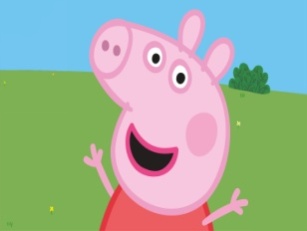 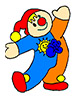 45. týden od 6. 11. – 10. 11. 2023     KAŽDODENNĚ PO CELÝ DEN: ovocný čaj, voda s citrónem, ovocná šťáva       KAŽDODENNĚ PO CELÝ DEN: ovoce a zelenina                 Vedoucí kuchařka  : 	Iveta Doskočilová                 Vedoucí jídelny      : 	Tereza DohnalováSVAČINAOBĚDSVAČINAalergenyPONDĚLÍChléb, švédská pomazánka, jablkoVločková polévka s bramborami a zeleninouDukátové buchtičky s vanilkovým krémemChléb, pomazánkové máslo, mandarinka, mléko1,3,7,9ÚTERÝChléb, zeleninová pomazánka, hruška, bílá kávaRybí polévka s opečeným chlebemČína s kuřecím masem, rýžeHouska, pomazánka ze strouhaného sýra, jablko1,3,4,7,9STŘEDAChléb, drožďová pomazánka, rajčeCizrnová polévka se zeleninouVepřová pečeně, bramborová kaše, kukuřice a okurkový salátOvocný jogurt, rohlík1,3,7,9ČTVRTEKVeka, celerová pomazánka, jablko, kakaoZeleninový vývar s kapánímRajská omáčka, masové koule, těstovinyChléb, Lučina s pažitkou, paprika1,3,7,9PÁTEKToustový chléb, okurková pomazánka s vejci, rajče, mlékoJemná drůbková polévkaŠpekový knedlík, kysané zelíCroissant, jablko1,3,7,9